RESOLUÇÃO Nº 316/2017RENOVA O RECONHECIMENTO DO ENSINO FUNDAMENTAL MINISTRADO NO COLEGIO NDI, LOCALIZADO NA AVENIDA MARECHAL FLORIANO PEIXOTO, 1.461, SANTO ANTÔNIO, NA CIDADE DE CAMPINA GRANDE-PB, MANTIDO PELO NDI COLÉGIO E CURSO LTDA. - ME – CNPJ 10.642.408/0001-10.O CONSELHO ESTADUAL DE EDUCAÇÃO DA PARAÍBA, no uso de suas atribuições e com fundamento no Parecer nº 249/2017, exarado no Processo nº 0019754-8/2017, oriundo da Câmara de Ensino Médio, Educação Profissional e Ensino Superior, e aprovado em Sessão Plenária realizada nesta data,RESOLVE:Art. 1º Renovar, pelo período de 6 (seis) anos, o reconhecimento do Ensino Fundamental ministrado no Colégio NDI, localizado na cidade de Campina Grande-PB, mantido pelo NDI Colégio e Curso Ltda. - ME – CNPJ 10.642.408/0001-10.Art. 2º  A presente Resolução entra em vigor na data de sua publicação.Art. 3º  Revogam-se as disposições em contrário.Sala das Sessões do Conselho Estadual de Educação, 16 de novembro de 2017.CARLOS ENRIQUE RUIZ FERREIRAPresidente - CEE/PBFERNANDO DUARTE LIRARelator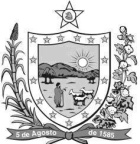 GOVERNODA PARAÍBA    Secretaria de Estado da Educação       Conselho Estadual de Educação